MAKALE YAZIM KURALLARIKafkas Üniversitesi İktisadi ve İdari Bilimler Fakültesi Dergisi (KAÜİİBFD) İktisat, İşletme, Sosyal Hizmet, Yönetim Bilişim Sistemleri, Siyaset Bilimi ve Kamu Yönetimi, Siyaset Bilimi ve Uluslararası İlişkiler, Uluslararası Ticaret ve Lojistik, Elektronik Ticaret ve Yönetimi alanlarındaki derinlemesine analiz içeren nitel/nicel araştırma ve derleme makalelerini yılda 2 kez (Haziran ve Aralık aylarında) yayınlamayı amaçlamaktadır. Bu doğrultuda;KAÜİİBFD’ye makale gönderecek yazarların, aşağıda genel çerçevesi belirlenmiş olan dergi yazım kurallarına dikkat etmeleri gerekmektedir. Makale metni 11 punto Times New Roman yazı tipi ile MS Word formatında ve en fazla 25 sayfa veya 7000 sözcük olacak şekilde hazırlanmalıdır.Sayfa düzenine göre makaleler tek satır aralığında yazılmalı ve üst, alt ve sağdan 3 cm, soldan 4 cm boşluk bırakılmalıdır.  Makale başlığı 14 punto ve 12 sözcükten fazla olmamak kaydıyla büyük harflerle, bold biçiminde yazılmalı ve ortalanmalıdır. Yazar adları, unvan, üniversite, fakülte ve elektronik posta adresleri, adres satırı, ORCID ID, başlığın hemen altına aşağıya doğru sıralanmalıdır.  Türkçe ve İngilizce Özler makalenin amaç, kapsam, yöntem, bulgular ve sonucunu içerecek şekilde tek satır aralığında, 10 punto ile en az 75 en fazla 150 kelime uzunluğunda hazırlanmalı.Özden sonra, makalenin içeriği ile doğrudan ilgili 3 adet anahtar kelime belirtilmelidir.Anahtar kelimelerin altına 3 adet JEL kodu belirtilmelidir.Anahtar kelimelerin altına araştırmanın alanı (Örneğin: İşletme, İktisat, Kamu Yönetimi) ve onun altında türü belirtilmelidir. (Örneğin: Araştırma, Derleme).Daha sonra ingilizce başlık, yazar bilgileri, abstract, keywords, jel codes, scope and type belirtilmelidir. Kaynakça içeriği 10 punto olarak yazılmalıdır.  Sunulan çalışmanın daha önce KAÜİİBFD’de reddedilmemiş, hakem değerlendirmesinden geçmemiş, herhangi bir yerde yayımlanmamış olması ya da, başka bir derginin incelemesinde bulunmaması gerekmektedir. Daha önce sunulan bildiriler genişletilerek ve bu durum makale başlığına dipnot verilip belirtilerek gönderilebilir. Sunulan çalışmaların araştırma makalesi olarak kabul edilebilmesi için derinlemesine analiz yapılması, yöntemin (nitel ya da nicel) detaylı açıklanması ya da literatüre katkı sağlayacak türde olması gerekmektedir. Araştırma makalelerinde kullanılan yöntem (nitel ya da nicel) detaylı açıklanmalıdır. Araştırma makalelerinin konuya dair yeni ya da özgün görüşler içermesi gerekmektedir. Araştırma makalesi gönderen yazarlar, makalenin içeriğinde, çalışmanın konusuyla ilgili literatüre katkı sağlayacak bulguların, sonuçların, değerlendirmelerin ya da tartışmaların olmasına dikkat etmelidir.Derleme makalelerin içeriği objektif ve somut olmalıdır. Yüksek lisans ya da doktora tezinden türetilen makalelerin İngilizce yazılarak sunulması gerekmektedir. Bu çalışmaların tezden türetildiği makale başlığına dipnot verilip belirtilmelidir. Yazarlar dergide yayımlanmak üzere gönderilen makaleleri araştırma ve yayın etiği kurallarına uygun olarak hazırlamış olmalıdır. Yapılan araştırmalarda etik kurul kararı gerektiren insan katılımcılardan veri elde etmeyi gerektiren araştırmalar (anket çalışmaları, laboratuvar deneyleri, alan deneyleri, mülakat, inceleme vb) için ayrı ayrı etik kurul onayı alınmış olmalı, bu onay makalede belirtilmeli ve belgelendirilmelidir.Fikri mülkiyet ve telif hakları: Başkalarına ait ölçek, anket, fotoğrafların kullanımı için sahiplerinden izin alınması ve bunun makale içinde belirtilmesi gereklidir.Makale gönderimlerinde Taahhütname doldurulup imzalanarak, makale ile birlikte sisteme yüklenmelidir. Dergimiz hakemli bir dergi olduğu için bir Hakem Değerlendirme Sistemi bulunmaktadır. Dergimize gelen makaleler öncelikle Editör incelemesinden geçmektedir. Yazım kuralları açısından uygunluktan sonra, iThenticate intihal programında taranmaktadır. Makalede sorunlu olan “aşırı doğrudan alıntı yapılan yerler” varsa yazarlara tekrar düzelttirilerek hakem sürecine alınmaktadır. Hakemlik sürecinde “anonim yazar anonim hakem” kuralı uygulanmaktadır. Makaleler alanında uzman en az 2 hakeme gönderilmektedir. İki hakemin görüşleri farklı olması durumunda üçüncü hakemin görüşü alınmaktadır. Nihai kararı editör vermektedir. Yazım kurallarına uygun gönderilmeyen, gerekli olduğu halde etik kurul onayı belgelendirilmeyen ve/veya benzerlik oranı yüksek olan makaleler (kaynakça hariç en fazla %20) editör tarafından reddedilebilmektedir.Örnek makale gönderim Taslağı Ek 1’de gösterilmiştir.   Metin içi atıf gösterimi ve kaynakça yazımında APA 6. Basım kuralları uygulanmalıdır. Atıf (gönderme) ve Kaynakça yazım örnekleri Ek 2’de gösterilmiştir.  EK 1:Örnek Makale Gönderim TaslağıMAKALE ADI (14 PUNTO, BOLD, en fazla 12 sözcük)YAZAR1 ADI (11 PUNTO)Unvan, (11 punto)Üniversitesi (11 Punto)Fakültesi (11 Punto),Adres (İl, Ülke) (11 Punto), 
e-posta (11 Punto),Orcid id: (11 Punto)YAZAR2 ADI (11 PUNTO)Unvan, (11 punto)Üniversitesi (11 Punto)Fakültesi (11 Punto),Adres (İl, Ülke) (11 Punto),e-posta (11 Punto),Orcid id: (11 Punto)ÖZ (10 punto)İki yana yaslı, 10 punto, en az 75 en fazla 150 kelime, tek satır aralığı olmalı. Amaç, kapsam, yöntem, bulgular ve sonucu içermelidir.…………………….…………………………………………………………………………………………………………Anahtar kelimeler: 10 punto, 3 adet (Örneğin: Örgütsel adalet, tükenmişlik, iş performansı)JEL kodları: 10 punto, 3 adet (Örneğin: D43, D47, D40)Alanı: 10 punto, (Örneğin: İşletme)Türü: 10 punto (Örneğin: Araştırma) İNGİLİZCE MAKALE ADI (14 PUNTO, BOLD, en fazla 12 sözcük)YAZAR1 ADI (11 PUNTO)İNGİLİZCE Unvan, (11 punto)İNGİLİZCE Üniversitesi (11 Punto)İNGİLİZCE Fakültesi (11 Punto),İNGİLİZCE Adres (İl, Ülke) (11 Punto),e-posta (11 Punto),Orcid id: (11 Punto)YAZAR2 ADI (11 PUNTO)İNGİLİZCE Unvan, (11 punto)İNGİLİZCE Üniversitesi (11 Punto)İNGİLİZCE Fakültesi (11 Punto),İNGİLİZCE Adres (İl, Ülke) (11 Punto),e-posta (11 Punto),Orcid id: (11 Punto)ABSTRACT (10 punto, İngilizce dil uzmanlarınca çeviri yapılmalıdır.)İki yana yaslı, 10 punto, en az 75 en fazla 150 kelime, tek satır aralığı olmalı. Amaç, kapsam, yöntem, bulgular ve sonucu içermelidir.…………………….………………………………………………………………………………………………..………………………………………………………………………………………………………………………Keywords: 10 punto, 3 adet (Örneğin: Organizational justice, burnout, job performance)JEL codes: 10 punto, 3 adet (Örneğin: D43, D47, D40)Scope: 10 punto, (Örneğin: Business administration)Type: 10 punto (Örneğin: Research) Makale Sunum Tarihi: gg.aa.yyyy (11 punto)Yayına Kabul Tarihi: boş kalacak          1. GİRİŞ	(11 Punto, BÜYÜK HARF)          Girişe numara verilmelidir…………………………………………………….. .………………………………………………………………………………………..          2. TEORİK ARKA PLAN	(11 Punto, BÜYÜK HARF)          Araştırmanın teorik çerçevesi anlatılmalıdır…………………………………….  ………………………………………………………………………………………….……………………………………………………………………………………(Yıldız, 2011, s. 137).          2.1. Alt Başlık	(11 Punto, İlk Harfler Büyük)          2.2. Diğer Alt Başlık	(11 Punto, İlk Harfler Büyük)          3. YÖNTEM	(11 Punto, BÜYÜK HARF)          Yöntem kısmı ayrıntılı anlatılmalıdır………………………………………………... ………………………………………………………………………………………………3.1. Araştırmanın etik izinleri Yapılan bu çalışmada “Yükseköğretim Kurumları Bilimsel Araştırma ve Yayın Etiği Yönergesi” kapsamında uyulması belirtilen tüm kurallara uyulmuştur. Yönergenin ikinci bölümü olan “Bilimsel Araştırma ve Yayın Etiğine Aykırı Eylemler” başlığı altında belirtilen eylemlerden hiçbiri gerçekleştirilmemiştir.Etik kurul izin bilgileriEtik değerlendirmeyi yapan kurul adı =Etik değerlendirme kararının tarihi=Etik değerlendirme belgesi sayı numarası=Başkalarına ait ölçek, anket, fotoğraflar kullanıldı ise sahiplerinden izin alınmış ve bu durum makale içinde belirtilmiş olmalıdır.          4. BULGULAR	(11 Punto, BÜYÜK HARF)          4.1. Alt Başlık	(11 Punto, İlk Harfler Büyük)          4.1.1. İkinci alt başlık	(11 Punto, Sadece ilk harf büyük)          4.1.2. İkinci diğer alt başlık	(11 Punto, Sadece ilk harf büyük)          5. SONUÇ	(11 Punto, BÜYÜK HARF)6. ÇIKAR ÇATIŞMASI BEYANIYazarlar arasında çıkar çatışması bulunmamaktadır.7. MADDİ DESTEKÖr:Bu çalışmada herhangi bir fon veya destekten yararlanılmamıştır.8. YAZAR KATKILARI (IN, EK YERİNE YAZARLAR KENDİ İSİM VE SOYİSİM KISATLMASINI KULLANACAKTIR)Ör: IN: Fikir; IN, EK: Tasarım; EK: Denetleme; IN, EK: Kaynakların toplanması ve/veya işlemesi; IN, EK: Analiz ve/veya yorum; IN: Literatür taraması; IN, EK: Yazıyı yazan; EK: Eleştirel inceleme9. ETİK KURUL BEYANI VE FİKRİ MÜLKİYET TELİF HAKLARIÇalışmada etik kurul ilkelerine uyulmuştur ve fikri mülkiyet ve telif hakları ilkesine uygun olarak gerekli izinler alınmıştır.         10. KAYNAKÇA	(11 Punto, BÜYÜK HARF)-Kaynakça içeriği kitap, dergi ayrımı yapmaksızın soyadı harf sırasına göre sıralanmalıdır ve sonuna nokta konmalıdır (10 Punto). - Makale ve kitap adlarında sadece ilk harf büyük diğerleri küçük olmalı. Brockner, J., Ackerman, G., & Greenberg, J. (2001). Culture and procedural justice: The influence of power distance on reactions to voice. Journal of Experimental Social Psychology, 37(4), 300-315. doi: 10.1037/1076-8998.13.1.10.Tonta, Y., Bitirim, Y., & Sever, H. (2002). Türkçe arama motorlarında performans değerlendirme (5.b). Ankara: Total Bilişim.Yıldız, S. (2011). Entelektüel sermaye. İstanbul: Türkmen Kitabevi.Yıldız, S., & Baştürk, F. (2013). Kars ili marka varlıklarının tüketici temelli değer ölçümü araştırması. TODAİE Çağdaş Yerel Yönetimler, 22(4), 75-90.Ek2: KAÜİİBFD Atıf (gönderme) ve Kaynakça Yazım Kuralları Tablo X: Atıf Kuralları (Tablo başlık gösterimi)Örnek şekil gösterimi: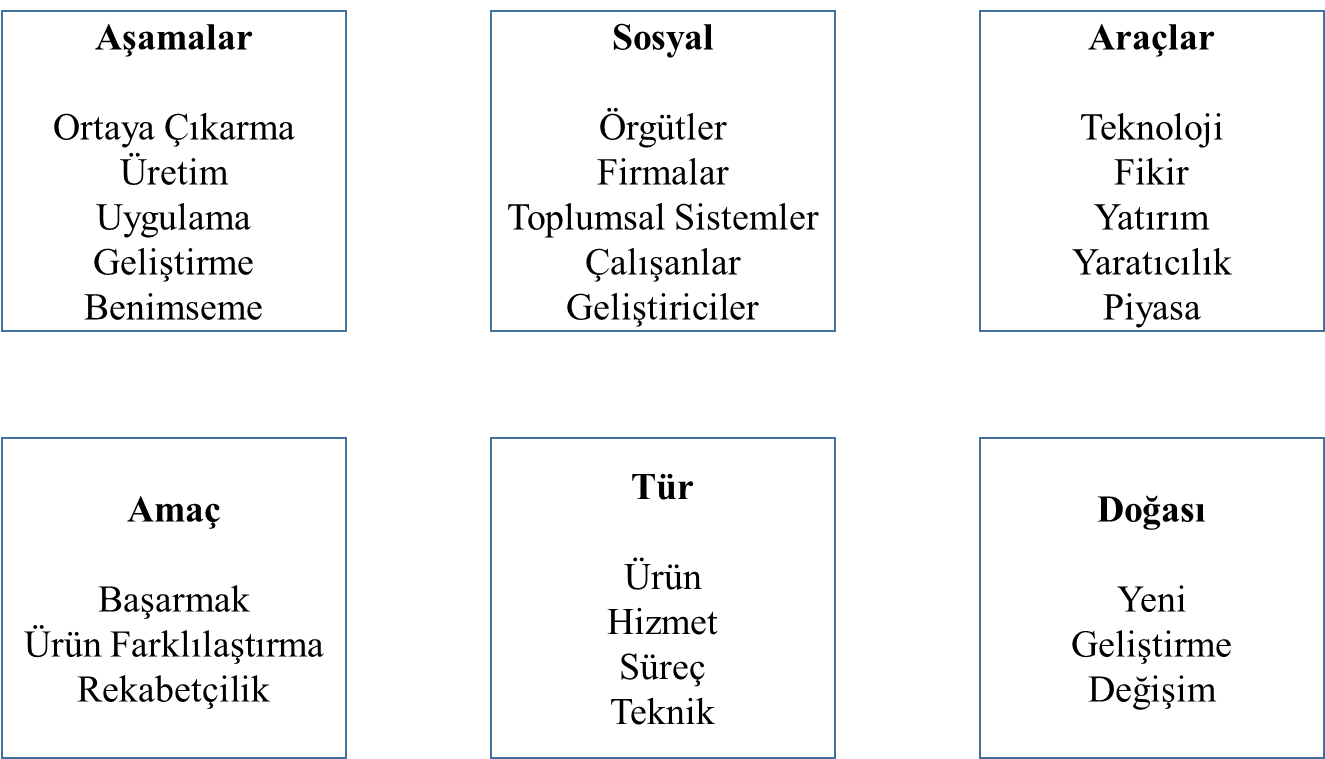 Şekil-X: Yenilikçiliğin Boyutları (Şekil başlık gösterimi)Kaynak: (Baregheh, Rowley & Sambrook, 2009, ss. 1323-1339)Metin İçi Atıf (gönderme)Kaynakça Yazımı Tek Yazarlı Kitap(Yıldız, 2011, s. 137) Doğrudan aktarmada sayfa numarası gerekir. (Yıldız, 2011) Dolaylı aktarma veya genel atıfta sayfa numarası gerekmez. Yıldız, S. (2011). Entelektüel sermaye. İstanbul: Türkmen Kitabevi.İki Yazarlı KitapCümle sonunda ise: …..(Gülmez & Karakaş, 2015, s. 90).Cümleye başlarken ise: Gülmez ve Karakaş (2015, s. 90)……Gülmez and Karakaş (2015, p. 90)……makale İngilizce yazılmışsaGülmez, A., & Karakaş, A. (2014). İktisada giriş. İstanbul: Değişim Yayınları.Üç, Dört ve Beş Yazarlı Kitapİlk atıf (gönderme): Cümle sonunda ise: ……(Tonta, Bitirim & Sever, 2002)Cümleye başlarken ise: Tonta, Biritim ve Sever (2002)…….İkinci atıf (gönderme):(Tonta vd., 2002, s. 125)(Yıldız et al., 2001) Makale ingilizce yazılmış iseTonta, Y., Bitirim, Y., & Sever, H. (2002). Türkçe arama motorlarında performans değerlendirme (5.b). Ankara: Total Bilişim.Altı ve Yedi Yazarlı Kitap(Jones vd., 2012. s. 40)Jones, M., Jones, R., Woods, M., Whitehead, M., Dixon, D., & Hannah, M. (2014). An introduction to political geography: space, place and politics. London: Routledge.Editörlü Kitapta Bölüm(Kejanlıoğlu, 2005, s. 690)Kejanlıoğlu, B. (2005). Medya çalışmalarında kamusal alan kavramı. M. Özbek (Ed.) Kamusal alan içinde (ss.689-713). İstanbul: Hill. Tek Yazarlı Makale(Yıldız, 2010, s. 185)Yıldız, S. (2010). İşletme performansının ölçümü üzerine bankacılık sektöründe bir araştırma. Erciyes Üniversitesi İktisadi ve İdari Bilimler Fakültesi Dergisi, 36, 179-193.İki Yazarlı Makale  …..(Yıldız & Baştürk, 2013, ss. 77-78).Yıldız ve Baştürk (2013)………Yıldız, S., & Baştürk, F. (2013). Kars ili marka varlıklarının tüketici temelli değer ölçümü araştırması. TODAİE Çağdaş Yerel Yönetimler, 22(4), 75-90.Üç, Dört ve Beş Yazarlı Makaleİlk Atıf (gönderme): (Brockner, Ackerman, & Greenberg, 2001, s. 300)İkinci Atıf (gönderme): (Brockner vd., 2001, s. 310)(Yıldız et al., 2001) Makale İngilizce yazılmışsaBrockner, J., Ackerman, G., & Greenberg, J. (2001). Culture and procedural justice: The influence of power distance on reactions to voice. Journal of Experimental Social Psychology, 37(4), 300-315. doi: 10.1037/1076-8998.13.1.10Altı ve Yedi Yazarlı Makale(Restouin vd., 2009)Restouin, A., Aresta, S., Prébet, T., Borg, J., Badache, A., & Collette, Y. (2009). A simplified, 96-well–adapted, ATP luminescence–based motility assay. BioTechniques, 47, 871–875. doi: 10.2144/000113250Sekiz ve Daha Fazla Yazarlı Makale(Steel vd., 2010)Steel, J., Youssef, M., Pfeifer, R., Ramirez, J. M., Probst, C., Sellei, R., ... Pape, H. C. (2010). Health-related quality of life in patients with multiple injuries and traumatic brain injury 10+ years postinjury. Journal of Trauma: Injury, Infection, and Critical Care, 69(3), 523-531. doi: 10.1097/TA.0b013e3181e90c24Bildiri(Akkoyunlu, 2007, s. 62)Akkoyunlu, B. (2007). Öğrenme stilleri. Y. Tonta (Ed.) Bilgi Yönetimi Ulusal Sempozyumu  bildiriler kitabı içinde (ss.51-71). Ankara: Hacettepe Üniversitesi.  Tez(Köprülü, 1994)Köprülü, D. (1994). Üniversite kütüphanelerinde kitap koleksiyonunun kullanımı üzerine bir araştırma. Yayımlanmamış doktora tezi, Hacettepe Üniversitesi, Ankara. Web Sayfası(Tillman, 2003)Tillman, H. N. (2003). Evaluating quality on the net. 15 Ocak 2008 tarihinde www.hopetillman/findq.html adresinden erişildi.  AktarmaMoore’a göre……….. (Aktaran Maxwell, 1999, s. 25)Maxwell kaynak gösterilmeli 